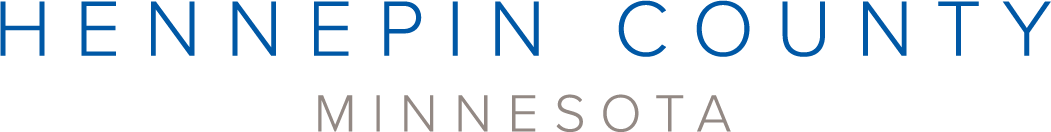 08-2022Collateral contact questionsAfter obtaining a client signature on the necessary release of information forms, these are examples of some questions you may want to ask various collateral contacts. Focus on how the use of drugs or alcohol have impacted the client in all life areas. For child protectionWhy was the client referred for an assessment? Why was this case opened?Do you have any information or concerns related to the client’s use of alcohol or drugs?Does the client have a case plan, if so, are UA’s a part of the case plan? Has the client been doing U.A.’s? Results? Missed dates?Is there a petition available? Could you please fax the petition and the UA’s?Are the children with the client? If not, where are they? Is there a plan for reunification? If so, when? Do you have any recommendations or requests for treatment?For probation/paroleWas the client referred for an assessment by probation? If so, why?What is the current charge(s)? When was the client charged? Was the client convicted on that charge? When was the client sentenced?  Is there a Pre-sentence Report? Please fax it.If the charge was/is a DWI/DUI, what was the BAL? Is there a Police Report? If so, please fax it.What is the client’s prior legal history, if any? Were any of those directly related to the client’s use? If so, how?Is there any history of criminal sexual misconduct charges? Was there a conviction? What was the charge? What degree?   Is the client required to register as a sex offender? At what level? Predatory?What are the terms of the client’s probation? If the client is recommended to do U.A.’s, are they doing them? Have they missed dates? Results? Please fax those to me as well as the Terms of Probation. Is the client in compliance?Has the client served any time? If so, when, where, and how long?Do you have any concerns related to the client’s use of alcohol and/or drugs?Do you have any recommendations or requests for treatment?For family and othersHow long have you known this person? (If not family).Are you aware this client was coming to have an evaluation? What do you think about that?  Do you know what the client is using? If so, how often do you think they are using? Do you have any concerns about the client’s use? Have you expressed your concerns? What was the client’s response to your concerns?Are they able to talk about how they feel, or do they need prompting?Do you think their use is affecting their life? If so, what areas and how?How do you think the client is doing? Is their use affecting their relationship with you or others? If so, how?Knowing the client as you do, what would you say would be obstacles to the client remaining abstinent, if any?   